ORGANIZATOR DOGODKA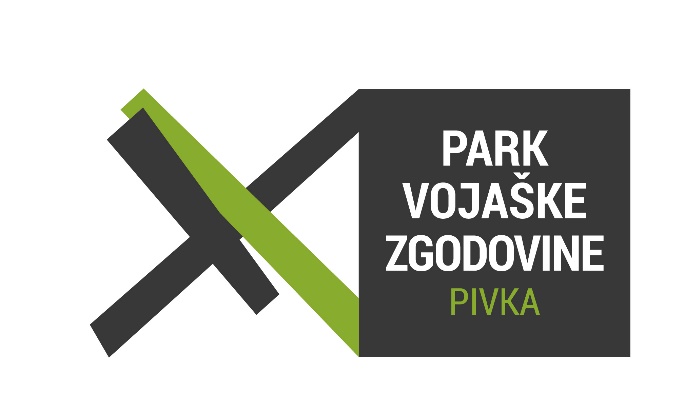 SODELUJOČI MUZEJI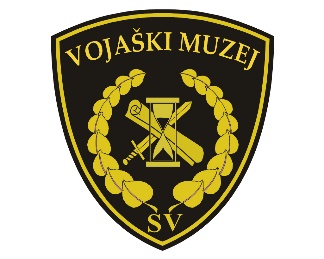 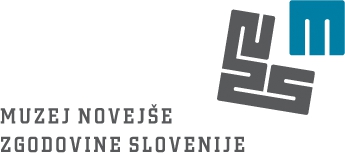 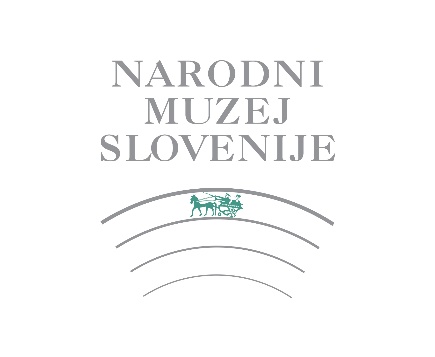 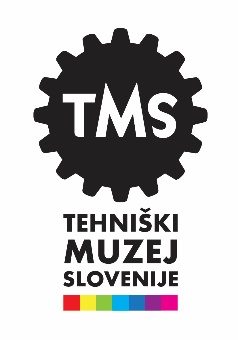 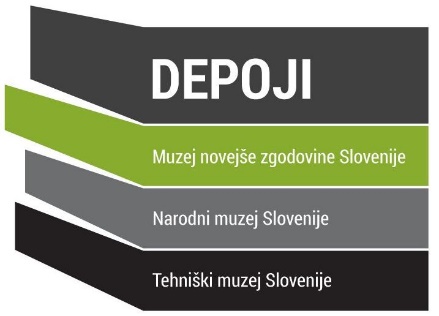 PARTNERJI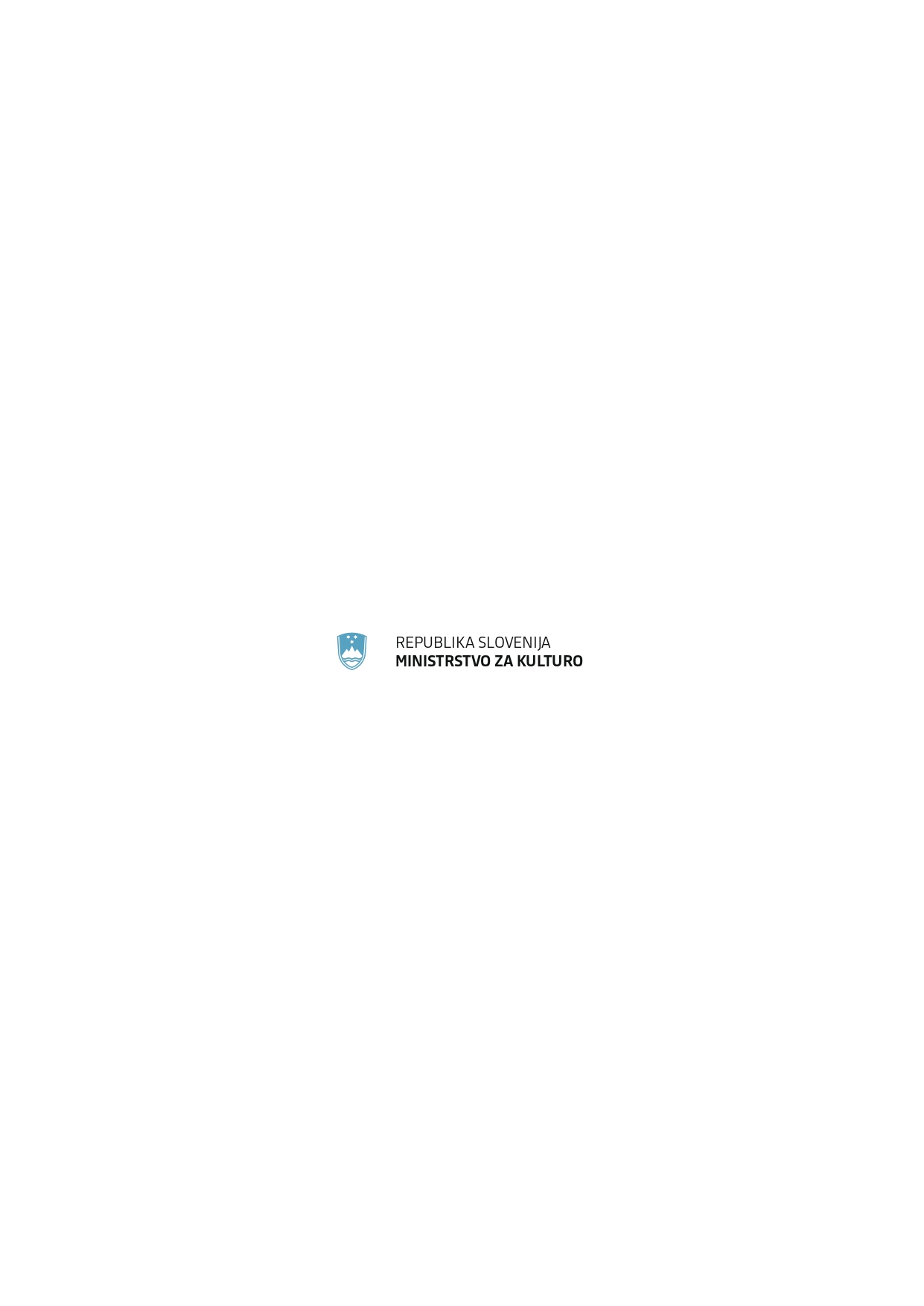 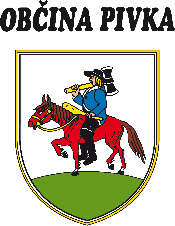 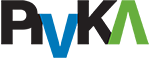 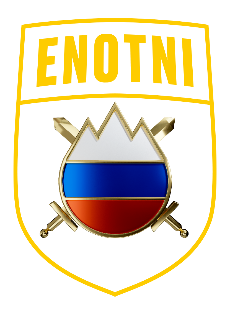 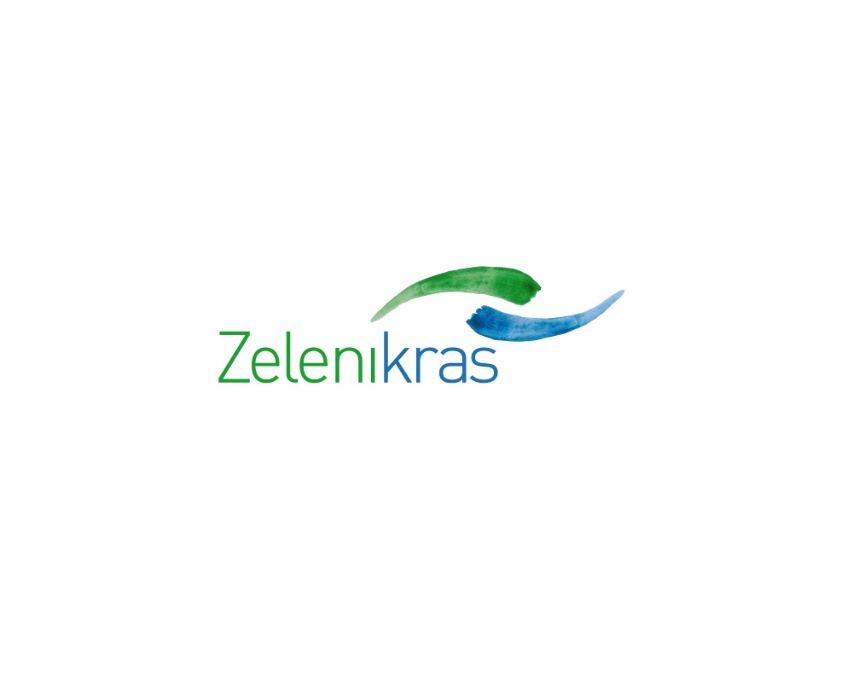 